Declaration To the best of my knowledge the information on this form is correct.  I am in possession of certificates, which I claim to hold. I understand that willful falsification or omissions may, if I am appointed, result in my dismissal.I declare that I am not on List 99 or disqualified from working with children.I am not subject to any sanction imposed by the General Teaching Council.I consent to the processing of personal data as defined in the Data Protection Act 1998.Signature: Date: 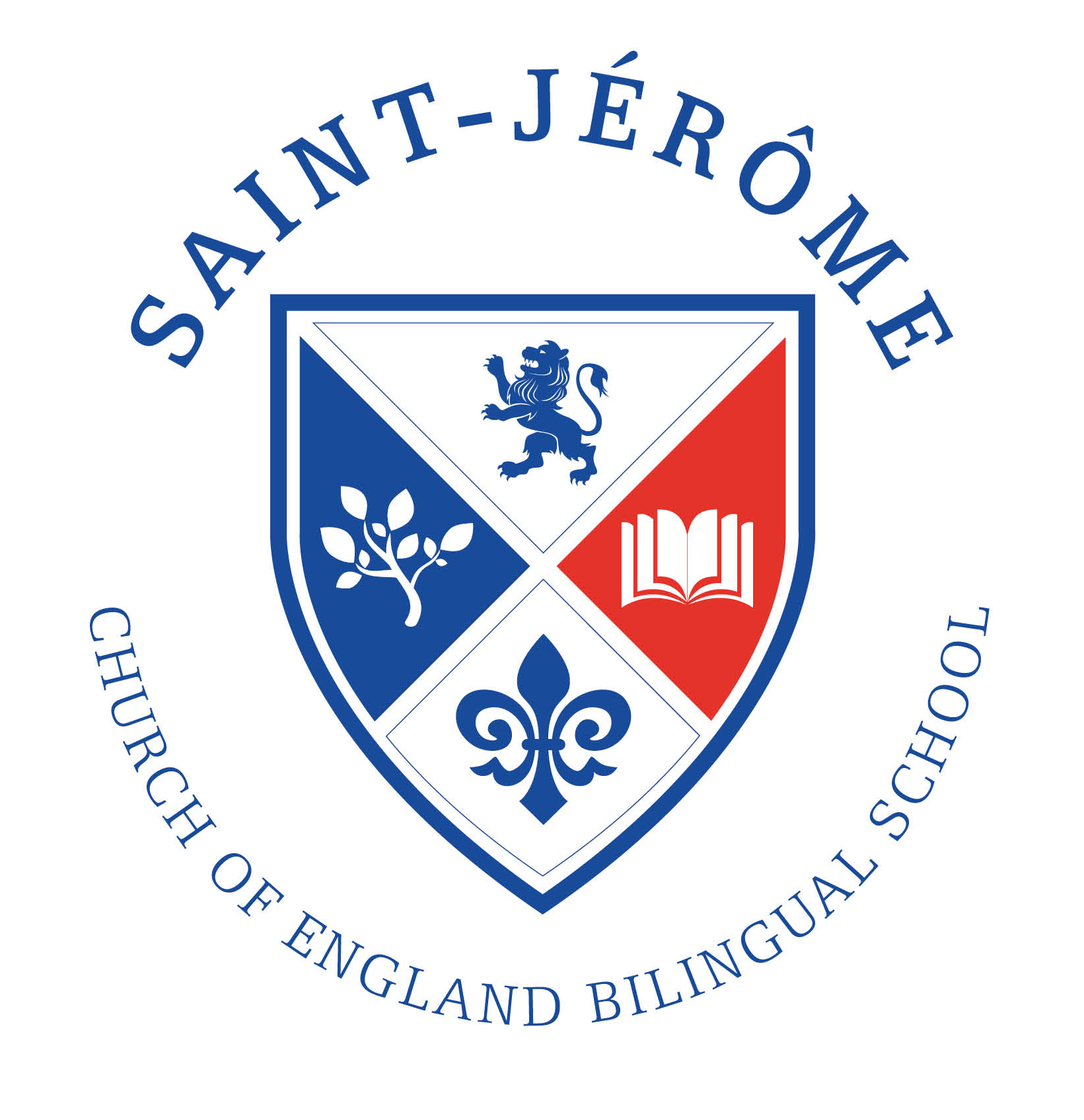 St Jérôme Church of England Bilingual SchoolSt Jérôme Church of England Bilingual SchoolSt Jérôme Church of England Bilingual SchoolSt Jérôme Church of England Bilingual SchoolAPPLICATION  FOR	 Housekeeping Team Member   APPLICATION  FOR	 Housekeeping Team Member   APPLICATION  FOR	 Housekeeping Team Member   APPLICATION  FOR	 Housekeeping Team Member   APPLICATION  FOR	 Housekeeping Team Member   Part A – 1. APPLICANT’S PERSONAL DETAILSPart A – 1. APPLICANT’S PERSONAL DETAILSPart A – 1. APPLICANT’S PERSONAL DETAILSPart A – 1. APPLICANT’S PERSONAL DETAILSPart A – 1. APPLICANT’S PERSONAL DETAILSSURNAME: SURNAME: SURNAME: TITLE (Mr, Mrs, Ms etc.)   TITLE (Mr, Mrs, Ms etc.)   FORENAMES: FORENAMES: FORENAMES: PREVIOUS NAME(S) (if applicable):PREVIOUS NAME(S) (if applicable):PERMANENT ADDRESS:PERMANENT ADDRESS:PERMANENT ADDRESS:PERMANENT ADDRESS:PERMANENT ADDRESS:TEMPORARY ADDRESS:TEMPORARY ADDRESS:TEMPORARY ADDRESS:TEMPORARY ADDRESS:TEMPORARY ADDRESS:WORK TELEPHONE:WORK TELEPHONE:HOME TELEPHONE:HOME TELEPHONE:MOBILE NUMBER:EMAIL: EMAIL: EMAIL: EMAIL: EMAIL: Do you hold QTS?                   Yes          No                           Date awarded: Do you hold QTS?                   Yes          No                           Date awarded: Do you hold QTS?                   Yes          No                           Date awarded: Teacher Reference Number:Teacher Reference Number:Are there any restrictions on your being resident or being employed in the UK?         Yes          No                           Are there any restrictions on your being resident or being employed in the UK?         Yes          No                           Are there any restrictions on your being resident or being employed in the UK?         Yes          No                           Are there any restrictions on your being resident or being employed in the UK?         Yes          No                           Are there any restrictions on your being resident or being employed in the UK?         Yes          No                           2.  EDUCATION AND TRAINING2.  EDUCATION AND TRAINING2.  EDUCATION AND TRAINING2.  EDUCATION AND TRAININGNAME OF INSTITUTE AND ADDRESSFROMTOEXAMINATIONS PASSED WITH GRADESSecondary School or College:GCSE or equivalent:A Levels or equivalent:University or College:Main subject(s):Degree and date awarded:Class of degree:Full time/Part time:3.  INSERVICE TRAINING/PROFESSIONAL DEVELOPMENT3.  INSERVICE TRAINING/PROFESSIONAL DEVELOPMENT3.  INSERVICE TRAINING/PROFESSIONAL DEVELOPMENT3.  INSERVICE TRAINING/PROFESSIONAL DEVELOPMENTLONG COURSES OVER 3 DAYS ATTENDED IN THE LAST 3 YEARSLONG COURSES OVER 3 DAYS ATTENDED IN THE LAST 3 YEARSLONG COURSES OVER 3 DAYS ATTENDED IN THE LAST 3 YEARSLONG COURSES OVER 3 DAYS ATTENDED IN THE LAST 3 YEARSTITLEORGANISING BODYFROMTOSHORT COURSES (1-2 days) ATTENDED IN THE LAST 2 YEARSSHORT COURSES (1-2 days) ATTENDED IN THE LAST 2 YEARSSHORT COURSES (1-2 days) ATTENDED IN THE LAST 2 YEARSSHORT COURSES (1-2 days) ATTENDED IN THE LAST 2 YEARSTITLEORGANISING BODYFROMTO4. EMPLOYMENT RECORD  (Please list current employment first.  Include all areas of responsibility with dates) 4. EMPLOYMENT RECORD  (Please list current employment first.  Include all areas of responsibility with dates) 4. EMPLOYMENT RECORD  (Please list current employment first.  Include all areas of responsibility with dates) 4. EMPLOYMENT RECORD  (Please list current employment first.  Include all areas of responsibility with dates) 4. EMPLOYMENT RECORD  (Please list current employment first.  Include all areas of responsibility with dates) 4. EMPLOYMENT RECORD  (Please list current employment first.  Include all areas of responsibility with dates) 4. EMPLOYMENT RECORD  (Please list current employment first.  Include all areas of responsibility with dates) 4. EMPLOYMENT RECORD  (Please list current employment first.  Include all areas of responsibility with dates) Name and address of school or academy or EYFS settingLocal AuthorityNumber on rollAge range of schoolJob Title and scaleFull/Part TimeDatesDatesName and address of school or academy or EYFS settingLocal AuthorityNumber on rollAge range of schoolJob Title and scaleFull/Part TimeFromTo5. EMPLOYMENT OTHER THAN TEACHING5. EMPLOYMENT OTHER THAN TEACHING5. EMPLOYMENT OTHER THAN TEACHING5. EMPLOYMENT OTHER THAN TEACHINGNAME OF ORGANISATIONJOB TITLEFROMTO6. CURRENT SALARYBASIC ANNUAL SALARY (please indicate spine point): ADDITIONS (please give allowances, TLRs, London weighting etc.): TOTAL SALARY: 7.  PROFESSIONAL REFERENCESPlease give the names of two referees who can vouch for your professional work, one of whom should be your present Headteacher if you are working in a school.i) Name:    Position:    Address:    Telephone number:    Email address (where possible): ii) Name:    Position:    Address:    Telephone number:    Email address (where possible): 8. SUPPORTING STATEMENTYour application should be supported by a letter IN FRENCH of not more than 2 sides of A4 (12pt), describing how your experience has prepared you for the challenges of this post and why you are the right candidate for our school.9. LEADING AND TEACHING IN A CHURCH OF ENGLAND SCHOOL OR ACADEMYWe welcome, as teachers and other members of staff, people of many faiths and beliefs.  We do, however, ask that all staff should support the values, ethos and philosophy of a Christian school, in the tradition of the Church of England, and we would expect staff to make a positive contribution to the development of that Christian ethos.We expect our school leaders to demonstrate a clear commitment to the Christian ethos.If you are a practising member of a Christian Church, please give details:Denomination: Place of Worship: Address: Diocese (if applicable): If possible please give the name of a parish priest or minister from whom a reference may be sought:Name: Address: Telephone number: Please tell us how you will support and contribute to the Christian ethos of the school. Please tell us about how you will support our bilingual ethos.Part B –  CONFIDENTIAL INFORMATIONPart B –  CONFIDENTIAL INFORMATIONThis section of the form will be removed before shortlisting.This section of the form will be removed before shortlisting.1. Gender: 2. Date of Birth: 3. Cultural/ethnic origin: 1. Gender: 2. Date of Birth: 3. Cultural/ethnic origin: 4. Ethnicity form:    Chose one section from A-E and then tick the appropriate box to indicate your cultural background.4. Ethnicity form:    Chose one section from A-E and then tick the appropriate box to indicate your cultural background. A  White          British           English              Scottish                                                                             Welsh                                                                                Other, please write in          Irish          Any other White background, please write inB  Mixed          White and Black Caribbean          White and Black African          White and Asian          Any other Mixed background, please write inC  Asian, Asian British, Asian English, Asian        Scottish, or Asian Welsh            Indian                              Pakistani         Bangladeshi         Any other Asian background, please write inD  Black, Black British, Black English, Black Scottish,      or Black Welsh         Caribbean         African         Any other Black background, please write inE  Chinese, Chinese British, Chinese English,     Chinese Scottish, Chinese Welsh, or other ethic      group         Chinese         Any other background, please write in5.  Criminal HistoryThe position you are applying involves contact with children and is exempt from the Rehabilitation of Offenders Act 1974 and all subsequent amendments (England and Wales).  For this position you are not entitled to withhold information about police cautions, “bind-overs”, or any criminal convictions including any that would otherwise be considered “spent” under the Act.Have you ever been convicted of any offence or “bound-over” or given a caution?            Yes                             No                          If yes, please give details on a separate sheet and attach it to this form in a sealed envelope marked “Confidential Disclosure”.I understand that if my application is successful I will be required to obtain a CRB Disclosure at the appropriate level.5.  Criminal HistoryThe position you are applying involves contact with children and is exempt from the Rehabilitation of Offenders Act 1974 and all subsequent amendments (England and Wales).  For this position you are not entitled to withhold information about police cautions, “bind-overs”, or any criminal convictions including any that would otherwise be considered “spent” under the Act.Have you ever been convicted of any offence or “bound-over” or given a caution?            Yes                             No                          If yes, please give details on a separate sheet and attach it to this form in a sealed envelope marked “Confidential Disclosure”.I understand that if my application is successful I will be required to obtain a CRB Disclosure at the appropriate level.6.  Work StatusI understand that under the terms of the Asylum and Immigration Act 1996 should I be short-listed for the post for which I am applying, I will provide for the governing body, as employer, an original document* showing my entitlement to work in this country.*Acceptable documents include your National Insurance card, a birth certificate issued in the UK or Eire, a P45 from your previous employer, a valid passport, or any relevant authorisation allowing you to work in this country.6.  Work StatusI understand that under the terms of the Asylum and Immigration Act 1996 should I be short-listed for the post for which I am applying, I will provide for the governing body, as employer, an original document* showing my entitlement to work in this country.*Acceptable documents include your National Insurance card, a birth certificate issued in the UK or Eire, a P45 from your previous employer, a valid passport, or any relevant authorisation allowing you to work in this country.7.  Other informationAre you related to any member of the Academy Trust, governing body or officer of LDBS?                                            Yes                      No                             If yes, please give details:You are reminded that any canvassing, direct or indirect, will disqualify candidates. Successful candidates may be required to produce their birth certificate and original proof of qualifications and undergo medical examination.  7.  Other informationAre you related to any member of the Academy Trust, governing body or officer of LDBS?                                            Yes                      No                             If yes, please give details:You are reminded that any canvassing, direct or indirect, will disqualify candidates. Successful candidates may be required to produce their birth certificate and original proof of qualifications and undergo medical examination.  